28 и 29 января 2019  года в МОУ СОШ с.Красная Горка прошли мероприятия, посвящённые 75-й годовщине блокады Ленинграда.   В 6 и 7 классах проведён час Мужества  «Был город-фронт, была блокада»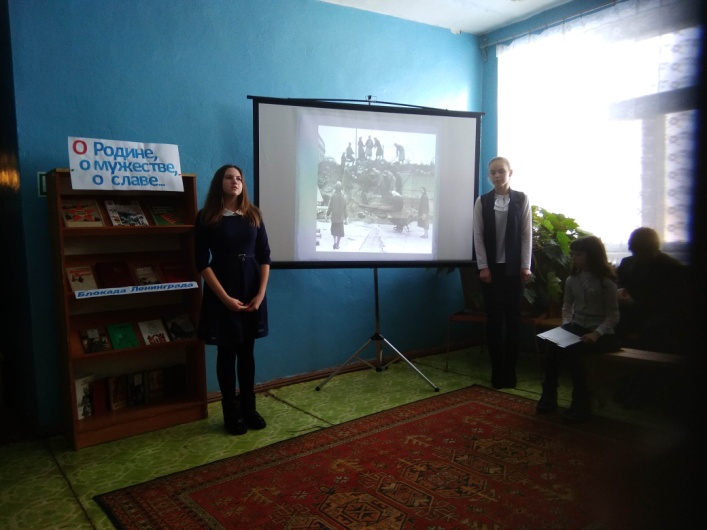 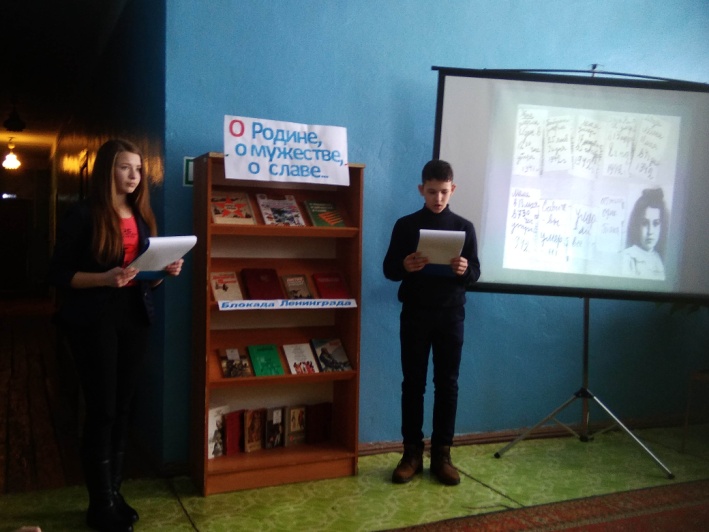 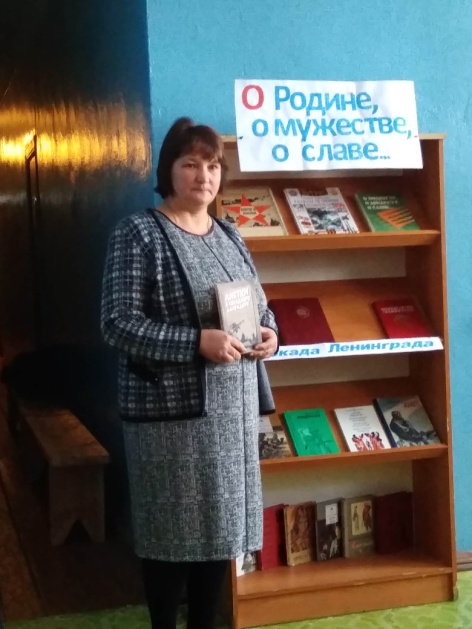 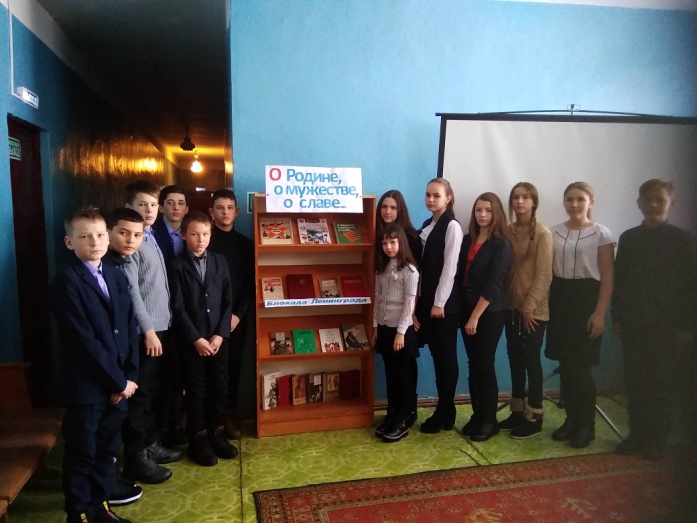    Учащиеся 3 и 4 классов – участники библиотечного урока «По страницам книги «Блокадный Ленинград»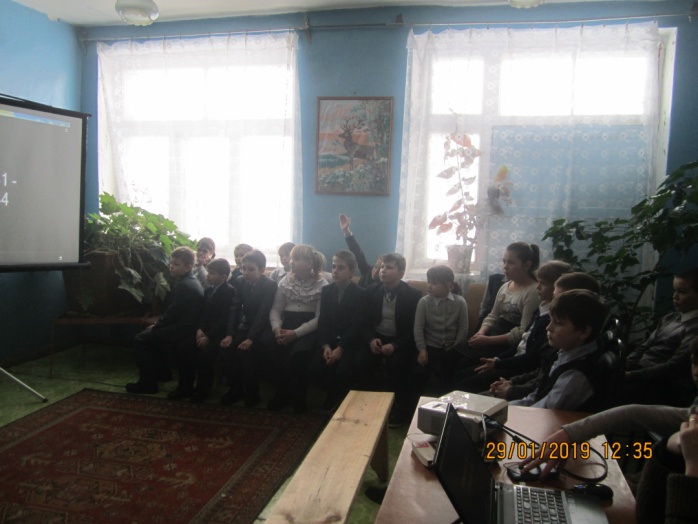 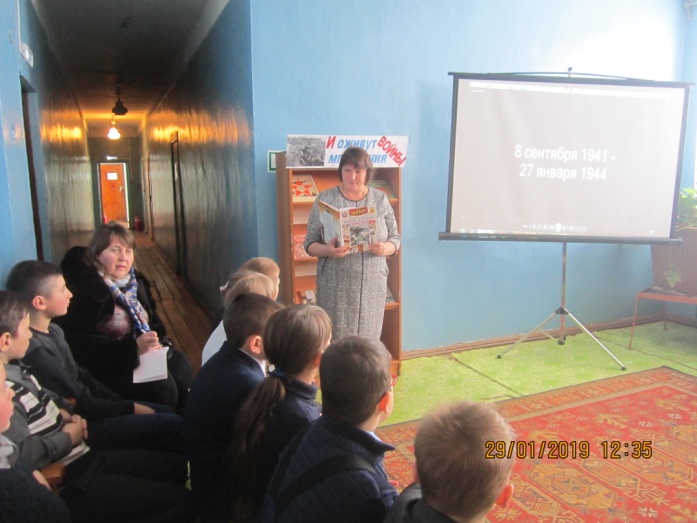    В библиотеке МОУ СОШ с. Красная Горка оформлена информационная выставка  «Освобождение  Ленинграда от фашистской блокады. Цель: воспитание  чувства патриотизма, уважения к истории своей страны.       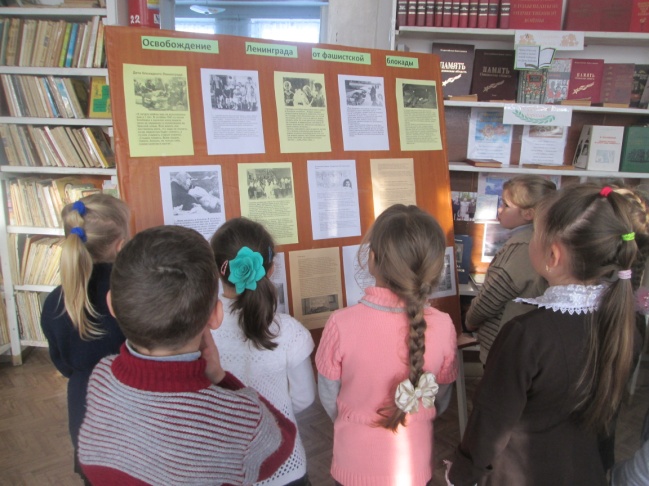 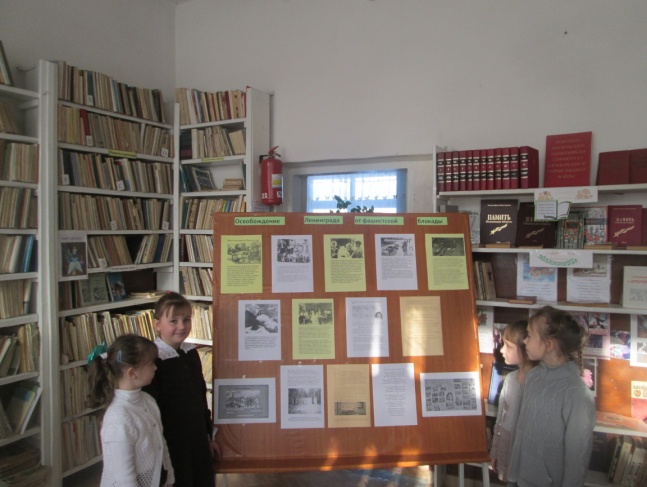 Исп. Богомолова В.С., зам. директора по УВР